List of references used in the Introductory Workshop, 13/06/2018Arvanitakis, James & Matthews, Ingrid, 2014. Bridging the divides: An interdisciplinary perspective on the teaching-research nexus and community engagement. Adelaide Law Review, The, 35(1), pp.35–54.Blizzard et al., 2015. Using survey questions to identify and learn more about those who exhibit design thinking traits. Design Studies, 38(C), pp.92–110. Leinonen, T.D. & Gazulla, E.D., 2014. Design thinking and collaborative learning. Comunicar, 21(42), pp.107–116.Leonard, Simon N., Fitzgerald, Robert N. & Riordan, Geoffrey, 2016. Using Developmental Evaluation as a Design Thinking Tool for Curriculum Innovation in Professional Higher Education. Higher Education Research and Development, 35(2), pp.309–321.Razzouk, Rim & Shute, Valerie, 2012. What Is Design Thinking and Why Is It Important? Review of Educational Research, 82(3), pp.330–348.Retna, Kala S., 2016. Thinking about "Design Thinking": A Study of Teacher Experiences. Asia Pacific Journal of Education, 36(sup1), pp.1–15.Scheer, Andrea, Noweski, Christine & Meinel, Christoph, 2012. Transforming Constructivist Learning into Action: Design Thinking in Education. Design and Technology Education, 17(3), pp.8–19.Steinbeck, R., 2011. Building Creative Competence in Globally Distributed Courses through Design Thinking/El «design thinking» como estrategia de creatividad en la distancia. Comunicar, 19(37), pp.27–34.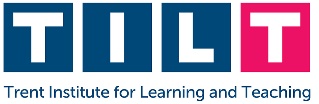 DESIGN THINKING IN EDUCATION 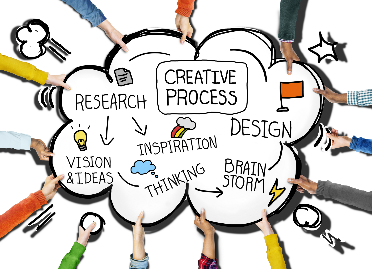 